1.	Aussteller2.	Beteiligungspreis und obligatorische GebührenAlle Beträge zzgl. ggf. anfallender in- und ausländischer Steuern2.1	Teilnahme bis zum einschließlich 4. Mal: à EURO 450,00 / Teilnehmer2.2.	Teilnahme zum 5. Mal oder öfter: • entfällt2.3.	Teilnahme für Unternehmen, welche die beiliegende Erklärung zur Doppelförderung bzw. der Beteiligung der öffentlichen Hand nicht unterzeichnen können: à EURO 900,00 / Teilnehmer3.	Gebühren (unabhängig von der Anzahl der Beteiligungen)• Registrierungsgebühr	198,00 € / Ausstellerfirma4.	Ausstellungsgüter (Bei Informationsstand: Produktionsprogramm)	Abmessungen	Gewicht•      	     	     •      	     	     •      	     	     Wir haben die Allgemeinen und Besonderen Teilnahmebedingungen zur Kenntnis genommen und erkennen diese an. Wir verpflichten uns insbesondere nur Güter gemäß Ziffer 8 der Allgemeinen Teilnahmebedingungen für Beteiligungen des Bundes an Messen und Ausstellungen im Ausland auszustellen. Die Anlagen zur Anmeldung haben wir ausgefüllt beigelegt. Wir erklären, dass über unser Vermögen kein Insolvenzverfahren beantragt oder eröffnet worden ist bzw. wir keine eidesstattliche Versicherung nach § 802c Zivilprozessordnung oder § 284 Abgabenordnung 1977 abgegeben haben bzw. zu deren Abgabe verpflichtet sind.Anlagen:• Anlage zur Anmeldung: Besondere Teilnahmebedingungen• Anlage zur Anmeldung: Allgemeine Teilnahmebedingungen• Anlage zur Anmeldung: Erklärung zu Doppelförderung bzw. der Beteiligung der öffentlichen HandInformationszentrum der Bundesrepublik DeutschlandIntegration Moscow - international exhibition of rehabilitation equipment and Russian Forum on orthopedics and rehabilitation equipment 
19. Jun. - 21. Jun. 2019, Moskau, Russische FöderationAnlage zur Anmeldung(Obligatorisch: bitte ausgefüllt mit der Anmeldung zurücksenden)	Aussteller	Erklärung zu Doppelförderung bzw. der Beteiligung der öffentlichen Hand	Anläßlich unserer Anmeldung zur deutschen Beteiligung (Informationszentrum für Firmen) an der Integration Moscow - international exhibition of rehabilitation equipment and Russian Forum on orthopedics and rehabilitation equipment
19. Jun. - 21. Jun. 2019, MoskauIch erkläre/Wir erklären, dass ich/wir keine institutionelle Förderung aus öffentlichen Mitteln erhalte/n.Ich erkläre/Wir erklären, dass ich/wir für die Teilnahme an dieser Messe keine weiteren öffentlichen Mittel aus Projektförderung erhalte/n.Ich erkläre/Wir erklären, dass mein/unser Unternehmen keine Bundes-, Landes- oder Kommunalbehörde, Landesförderinstitut oder sonstige juristische Person des öffentlichen Rechts ist.Ich erkläre/Wir erklären, dass an meinem/unserem Unternehmen keine Religionsgemeinschaft(en) oder juristische Person(en) des öffentlichen Rechts einzeln oder zusammen, direkt oder indirekt mehrheitlich beteiligt ist/sind.Informationszentrum derBundesrepublik Deutschland Integration Moscow - international exhibition of rehabilitation equipment and Russian Forum on orthopedics and rehabilitation equipment
19. Jun. - 21. Jun. 2019, Moskau, Russische FöderationInformationszentrum derBundesrepublik Deutschland Integration Moscow - international exhibition of rehabilitation equipment and Russian Forum on orthopedics and rehabilitation equipment
19. Jun. - 21. Jun. 2019, Moskau, Russische FöderationInformationszentrum derBundesrepublik Deutschland Integration Moscow - international exhibition of rehabilitation equipment and Russian Forum on orthopedics and rehabilitation equipment
19. Jun. - 21. Jun. 2019, Moskau, Russische Föderation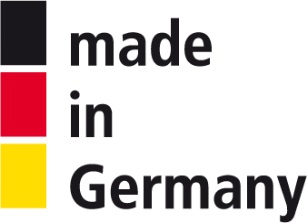 VeranstalterIn Kooperation mitIn Kooperation mitIn Kooperation mitIn Kooperation mitLeipziger Messe International GmbHMesse-Allee 104356 LeipzigLeipziger Messe International GmbHMesse-Allee 104356 Leipzig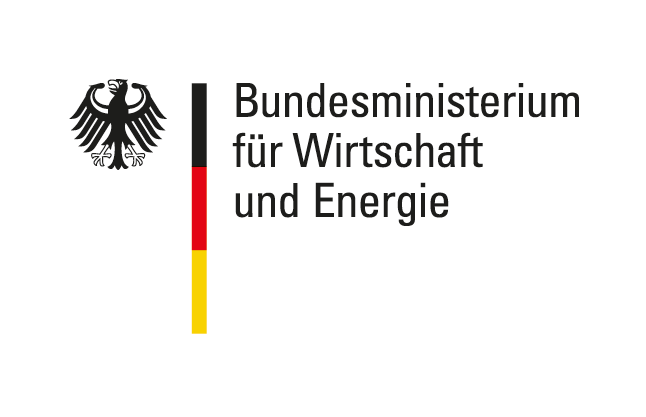 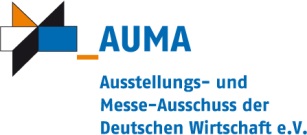 Durchführung/ Ausstellungsleitung (Durchführungsgesellschaft 
	i.S.d. AllgemeinenTeilnahmebdingungen)Durchführung/ Ausstellungsleitung (Durchführungsgesellschaft 
	i.S.d. AllgemeinenTeilnahmebdingungen)Durchführung/ Ausstellungsleitung (Durchführungsgesellschaft 
	i.S.d. AllgemeinenTeilnahmebdingungen)Durchführung/ Ausstellungsleitung (Durchführungsgesellschaft 
	i.S.d. AllgemeinenTeilnahmebdingungen)Durchführung/ Ausstellungsleitung (Durchführungsgesellschaft 
	i.S.d. AllgemeinenTeilnahmebdingungen)Leipziger Messe International GmbHhttp://www.LM-international.com	Leipziger Messe International GmbHhttp://www.LM-international.com	Leipziger Messe International GmbHhttp://www.LM-international.com	Leipziger Messe International GmbHhttp://www.LM-international.com	Leipziger Messe International GmbHhttp://www.LM-international.com	Tel: 	+49 341 678-7900Projektleiter/in:
Jana Mühler / Ulrich Briesej.muehler@LM-international.com / u.briese@LM-international.comTel: 	+49 341 678-7919 / 7917Fax: 	+49 341 678-7912Tel: 	+49 341 678-7900Projektleiter/in:
Jana Mühler / Ulrich Briesej.muehler@LM-international.com / u.briese@LM-international.comTel: 	+49 341 678-7919 / 7917Fax: 	+49 341 678-7912Tel: 	+49 341 678-7900Projektleiter/in:
Jana Mühler / Ulrich Briesej.muehler@LM-international.com / u.briese@LM-international.comTel: 	+49 341 678-7919 / 7917Fax: 	+49 341 678-7912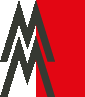 AnmeldungAnmeldeschluss: 31. Januar 2019Anmeldeschluss: 31. Januar 2019Anmeldeschluss: 31. Januar 2019Anmeldeschluss: 31. Januar 2019Anmeldeschluss: 31. Januar 2019Anmeldeschluss: 31. Januar 2019Wir melden uns als Aussteller zur oben angegebenen Beteiligung an.Wir melden uns als Aussteller zur oben angegebenen Beteiligung an.Wir melden uns als Aussteller zur oben angegebenen Beteiligung an.Wir melden uns als Aussteller zur oben angegebenen Beteiligung an.Wir melden uns als Aussteller zur oben angegebenen Beteiligung an.Wir melden uns als Aussteller zur oben angegebenen Beteiligung an.Wir melden uns als Aussteller zur oben angegebenen Beteiligung an.Firmenname:Straße:Ansprechpartner/in:PLZ, Ort:Telefon:Bundesland:Fax:UStID:E-Mail:	Ort, DatumFirmenstempel & rechtsverbindliche UnterschriftFirma:Straße:Geschäftsführer/in:PLZ, Ort:HRB-Nr.:Bundesland:Amtsgericht:Sachbearbeiterin:	Ort, DatumFirmenstempel & rechtsverbindliche Unterschrift